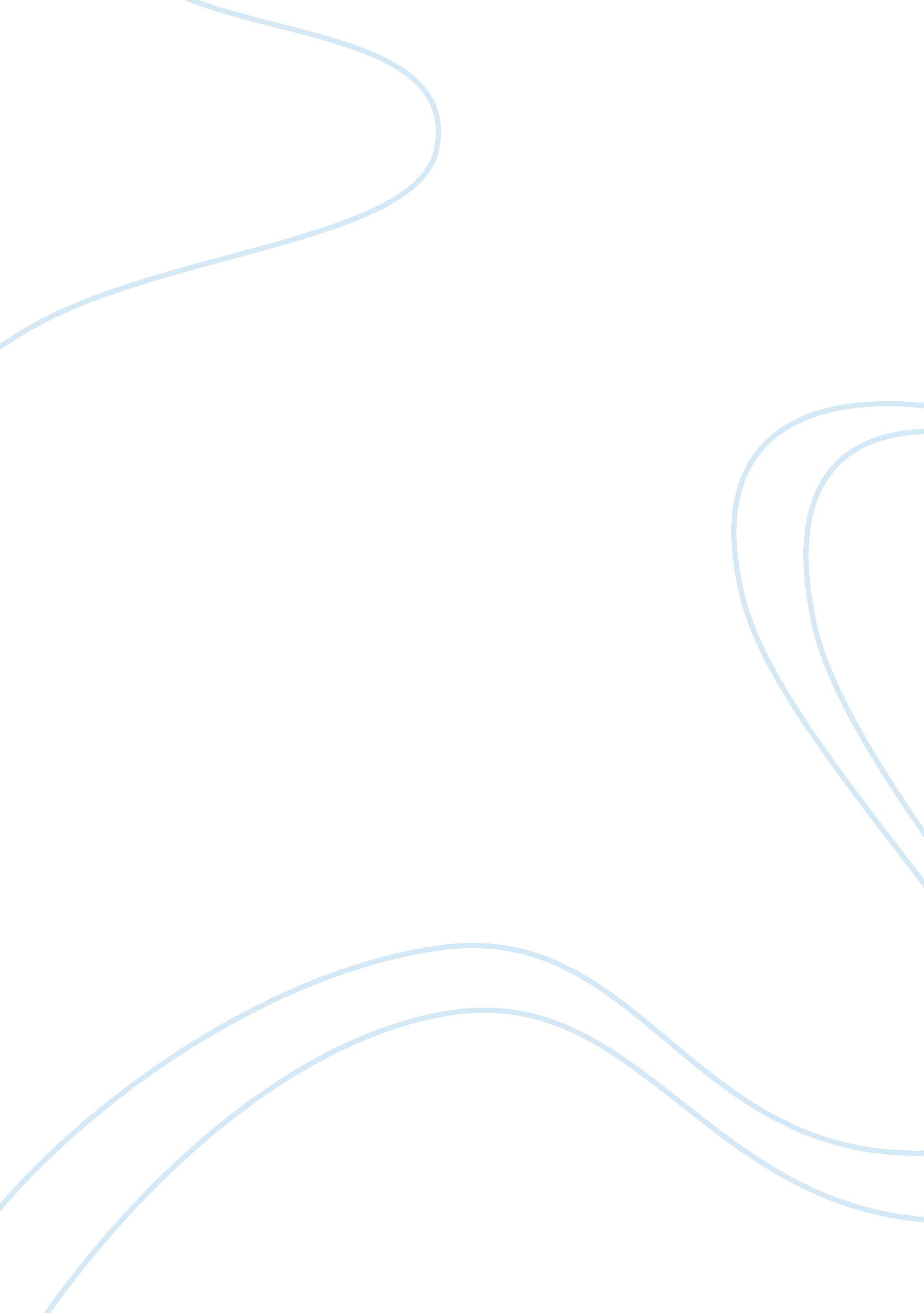 Trigger fingersBusiness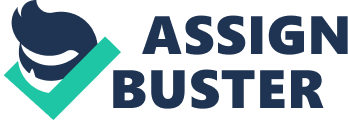 In the wise words of Helen Keller, ? All the world is full of suffering. It is also full of overcoming?(Keller). Exactly one week after my birthday at the baseball diamonds I was playing rock, paper, scissors with my brother when all of the sudden my fingers got stuck in place. It turned out I had something called trigger fingers or stenosing tenosynovitis where my index and pinky got stuck straight up because the tendons became inflamed in my fingers. Much like Helen Keller overcame the obstacle of not being able to communicate, I too overcame the obstacle of having trigger fingers. Helen Keller had to overcome the obstacle of not being able to communicate which caused many problems such as disobedience and distrust. WhenHelen was only a baby, she got sick and became blind and deaf. The Kellers hired Annie Sullivan to teach Helen, so that Helen would be able to communicate. Annie was able to teach Helen trust, obedience, and language in order to overcome Helen’s obstacle. Like Helen Keller I also overcame an obstacle, although it was nowhere near as taxing. The obstacle I overcame was having something in my hands called trigger fingers. One major issue with my obstacle was my fingers constantly getting stuck in place, so that it made it hard for me to use my hands and fingers for anything. I overcame my obstacle with the help of my parents and a doctor by getting surgery done on both my hands. Although our obstacles were different, we share some similarities. One similarity between our obstacles is that they were both physical problems, although mine was only temporary. Another similarity between our obstacles was that we both overcame them. That is how I overcame my obstacle and how Helen Keller overcame her obstacle. I overcame my obstacle just like Helen Keller overcame her obstacle of not being able to communicate. I learned from Helen’s experience that you never give up on a person no matter what. My experience taught me that help is always out there you just have to ask. In the inspiring words of Jimmy Dean, “ I can’t change the direction of the wind, but I can adjust my sails to always reach my destination”(Dean). Works Cited Dean, Jimmy. “ Famous Quotes.” BrainyQuote. Xplore. Web. 25 Nov. 2014. . Keller, Helen. “ Famous Quotes.” BrainyQuote. Xplore. Web. 25 Nov. 2014. . 